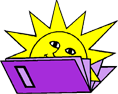 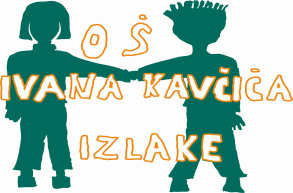 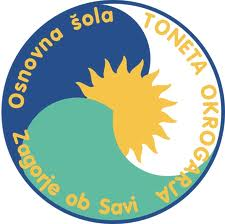 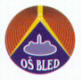 8. GLEDALIŠKO SREČANJE PODRUŽNIČNIH ŠOL SLOVENIJE13. APRIL 2016 »Umetnikova naloga je ustvariti sončen dan, kadar ga ni.« (Henry Louis Mencken) Leta tečejo, števila se hitro menjujejo ... In naj kar teko, ker nas hkrati opominjajo, da se gledališko srečanje Društva učiteljev podružničnih šol Slovenije odvija ŽE osmič.Mi mladi in mladi po srcu času ne pustimo kar tako blizu. Tiste, mlade po srcu, otroci »silijo« biti mladi in otročji ... Če pa si pustiš ob njih še sanjati, domišljati, hrepeneti in si upati, se zgodijo prave čarovnije.Nam, gledališčnikom, še prav posebne … Niti se je ne zavemo, niti je ne kličemo, je kar tam, v nas in ob pravem trenutku izvablja iz nas vse tisto, kar si po tihem le želimo. Da se nam zgodi, kar si v resnici ne upamo, kar je za trenutek vseeno lepo biti. Otrokom je ta svet še posebej blizu, zato jim je mar, kaj povedo občinstvu in kako.  Ta svet igre in gledališča je tako vabljiv, da vsako leto privabi veliko otrok, povsod po Sloveniji, kar se odraža tudi na našem tradicionalnem otroškem gledališkem srečanju. Poseben čar tega dne pa je, da se zgodi na isti dan, ob istem času, na treh lokacijah po Sloveniji. Letošnje 8. republiško gledališko srečanje podružničnih šol Slovenije bo potekalo 13. aprila,  na:OŠ Ivana Kavčiča, PŠ Mlinše in OŠ Toneta Okrogarja, PŠ Šentlambert,OŠ prof. dr. Josipa Plemlja Bled, PŠ Ribno,OŠ Rovte, PŠ Vrh Svetih Treh Kraljev.Vsako leto so predstave zelo zanimive, sveže, polne iznajdljivosti mentoric in otrok. So dokaz, da se iz malo (sredstev) ali nič da marsikaj storiti, pokazati. Večkrat priskočijo na pomoč tudi starši ali krajani, ki  s svojimi veščinami prispevajo k nastanku novih predstav in tudi oni komaj čakajo, da izdelek ugleda luč sveta. Veselimo se letošnjih predstav in zato še naprej »drug drugemu ognja dajmo«! Organizacijski odbor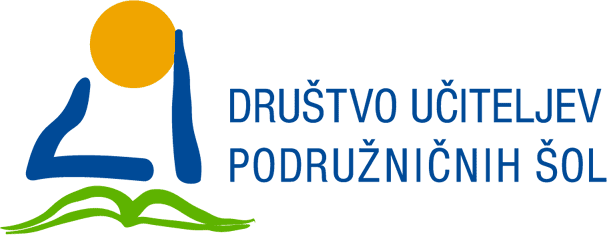 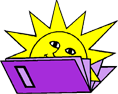 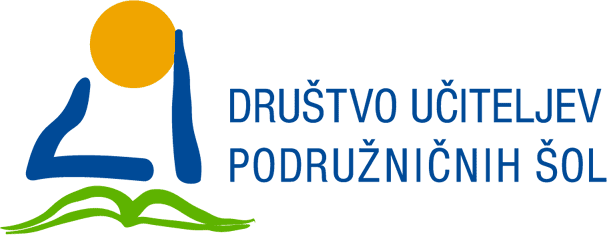 OŠ Rovte, Podružnična šola Vrh Svetih Treh KraljevOrganizatorica: Mihaela KavčičOŠ prof. dr. Josipa Plemlja Bled, Podružnična šola RibnoOrganizatorica srečanja: Nuša Poljanec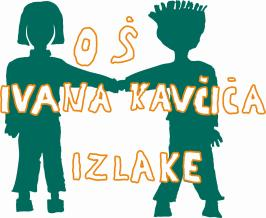 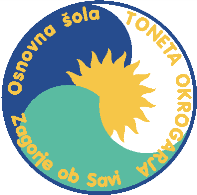 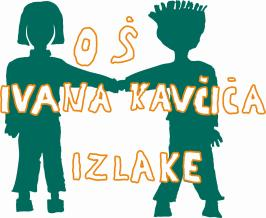 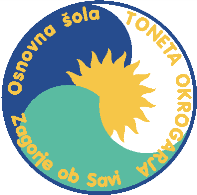 OŠ Ivana Kavčiča, Podružnična šola MlinšeOŠ Toneta Okrogarja, Podružnična šola ŠentlambertOrganizatorici srečanja:	Marija Ribič, Nataša Grošelj8.15 - 8.30PŠ Vrh Svetih Treh Kraljev, zbiranje udeležencev8.30 - 8.40Pozdravni govori8. 40 - 8.55OŠ Rovte, Podružnična šola Vrh Svetih Treh Kraljev:             Darilo za mamo             Mentorica: Alenka Buh 9.05 - 9.25OŠ Tabor Logatec, Podružnična šola Rovtarske Žibrše:             Glavni petelinček             Mentorica: Ana Žakelj9.35 - 9.50OŠ Idrija, Podružnična šola Zavratec:             Nova pravljica             Mentorica: Darja Kogovšek10.00 - 10.15OŠ Spodnja Idrija, Podružnična šola Ledine:             Elmer             Mentorice: Silva Boštjančič, Ana Ahlin Janša in Maja Vegelj10.15 - 10.45ODMOR10.45 - 11.10OŠ Ivana Tavčarja Gorenja vas, Podružnična šola Sovodenj:             Zlata roža             Mentorici: Jelka Čadež in Ana Marija Dolenc11.20 - 11.30OŠ Ivana Cankarja Vrhnika, Podružnična šola Drenov Grič:             Luna pri zobozdravniku             Mentorica: Katarina Lenarčič11.40 - 12.10OŠ Brezovica, Podružnična šola Notranje Gorice:             Družina             Mentorica: Urška Bačar12.10ZAKLJUČEK8.30 - 8.40Zadružni dom Ribno, zbiranje udeležencev8.40 – 8.50Pozdravni govori8.50 – 9.00OŠ prof. dr. Josipa Plemlja Bled, Podružnična šola Ribno: Čebelica leti po pomoč       Mentorici: Nuša Poljanec, Blanka Valant9.15 - 9.55OŠ prof. dr. Josipa Plemlja Bled, Podružnična šola Ribno:               Obisk z Marsa              Mentorica: Frančiška Smole9.55. - 10.10ODMOR10.10 - 10.40OŠ  Simona Jenka Kranj, Podružnična šola Goriče:   Žogica Nogica  Mentorici: Aleksandra Lešnjak, Vilma Švab10.50 - 11.10OŠ prof. dr. Josipa Plemlja Bled, Podružnična šola Ribno: Mala baletka       Mentorici: Nuša Poljanec, Blanka Valant11.10 ZAKLJUČEK8.30 - 8.40Kulturni dom Mlinše, zbiranje udeležencev8.40 – 8.50Pozdravni govori8.50 - 9.20OŠ Ivana Skvarče, Podružnična šola Podkum:         Možički z grička       Mentorica: Nina Jelen9.30 - 10.10OŠ Radeče, Podružnična šola Svibno: Mizica pogrni se              Mentorica: Jolanda Mohar10.15 – 10.30OŠ Braslovče, Podružnična šola Gomilsko:            Zaplešimo po svetu Mentorice: Monika Vasle, Irena Sorčan, Milena Cestnik, Irena Stanko, Sabina Bolliger10.30 - 10.45ODMOR10.45 - 11.00OŠ Jurija Vege Moravče, Podružnična šola Vrhpolje:   Sneguljčica in sedem palčkov   Mentorici: Tina Kočevar, Jana Keržan11.10 - 11.25OŠ Mislinja, Podružnična šola Dolič:      Kaj se skriva za velikim trebuhom      Mentorica: Lilijana Sevčnikar11.35 - 11.55 OŠ Toneta Okrogarja, Podružnična šola Šentlambert:Nekaj je v zrakuMentorici: Manca Pišek, Tjaša Jahn12.00 – 12.30OŠ Ivana Kavčiča, Podružnična šola Mlinše:            Moč čarovnije            Mentorica: Jasna Dvornik12.30ZAKLJUČEK